                                      Неделя математики 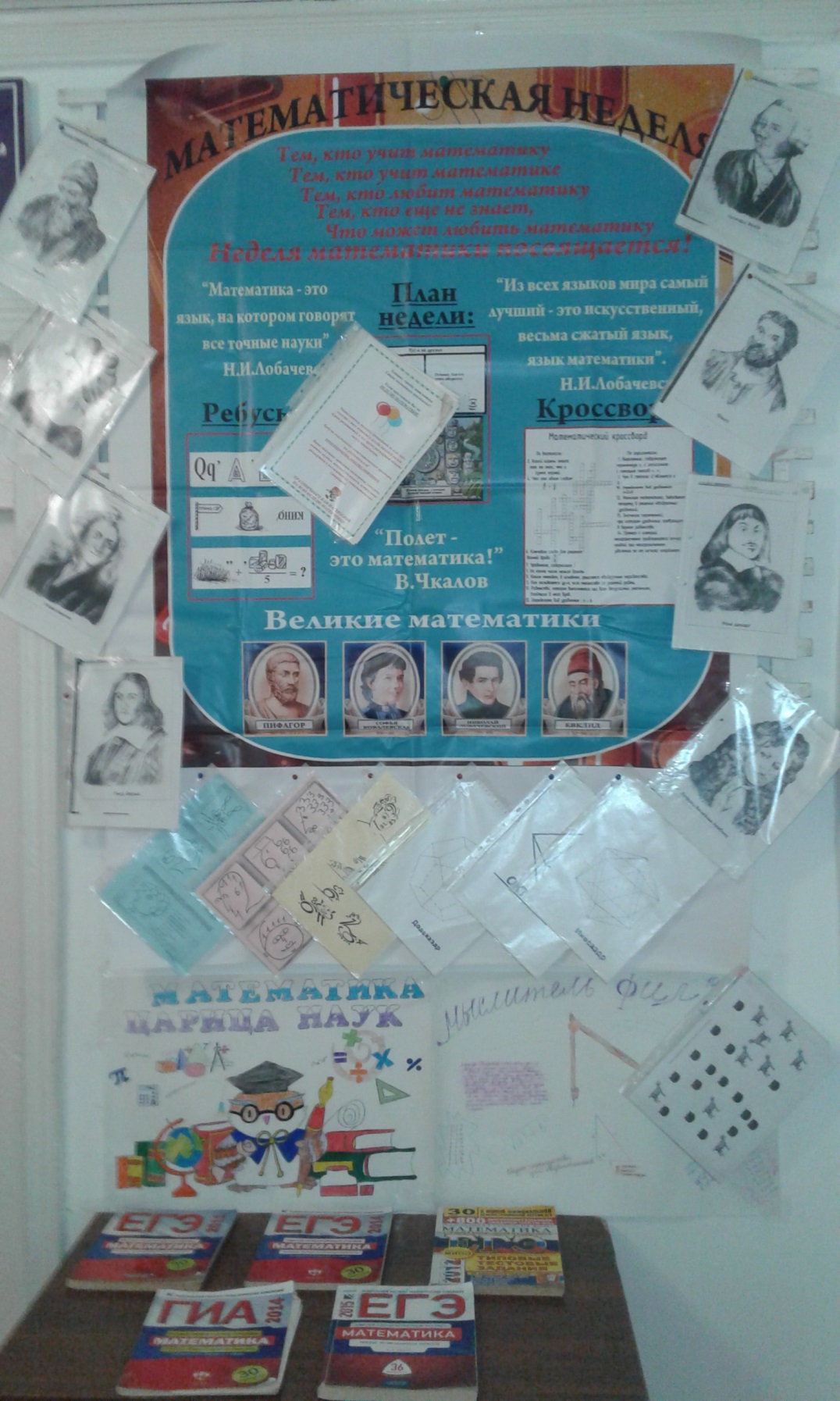 